У К Р А Ї Н АПІСКІВСЬКА   СІЛЬСЬКА  РАДАКОСТОПІЛЬСЬКОГО   РАЙОНУ    РІВНЕНСЬКОЇ  ОБЛАСТІ(восьме скликання )Р І Ш Е Н Н Я29  листопада  2017 року                                                                             №253Про  припинення користування  земельною  ділянкоюгромадянки  Грицюк  Євгенії  Іванівни .   Керуючись статті 26  Закону України  " Про місцеве самоврядування в Україні ", ст.12,140,141,142 Земельного кодексу України, розглянувши заяву громадянки Грицюк Євгенії  Іванівни, враховуючи рекомендації постійної комісії із питаньземельнихвідносин, екології,охорони навколишнього природного середовища, житлово-комунального господарства,  сільська рада –В И Р І Ш И Л А :   1.Припинити  користування земельною ділянкою громадянці  Грицюк  Євгенії Іванівни в селі Олександрівка для ведення особистого селянського господарства в урочищі «Біля Комара» площею 0.19га, в урочищі «За  башнею»  площею 0,30га,  в урочищі « За Рублем» площею 0,10га та передати їх у землі запасу Пісківської  сільської  ради.   2.Контроль за виконанням даного рішення доручити постійній комісії із питаньземельнихвідносин, екології,охорони навколишнього природного середовища, житлово-комунального господарства(голова комісії Чайковська Н.М.),спеціалісту-землевпорядникуПісківської сільської ради  Багрій  О.Ф.Сільський   голова :                                                       В. Ярмольчук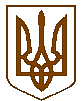 